Job Description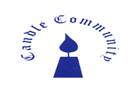 Candle Community TrustPost Title: Position of full-time permanent Youth WorkerRole DescriptionThis is an exciting position as the role of a youth worker in a dynamic youth service in Candle Community Trust services.  This position is offered under the UBU funding scheme. This youth work role involves the development and delivery of programmes and activities that aim to meet the needs of the young people aged 11-18 years of age. Candle Community Trust aims to work with young people from marginalised backgrounds that are at risk of social exclusion.  It is important that the Youth Worker has the skill set and commitment to work with our target group and to support their personal/educational development. The service will be delivered in accordance with best practice and will provide a safe environment for young people.About Candle Community TrustCandle Community Trust provides educational and developmental programmes for young people. We are committed to creating and delivering a comprehensive best practice service to meet the needs of young people who experience disadvantage and marginalisation.  Candle provides a context for the physical, emotional, intellectual, social, and spiritual growth of the person. Candle Community Trust is a progressive organisation that has pioneered the integration of the Trauma Recovery Model and Restorative Practices in their approach to working with young people. Key ResponsibilitiesTo empower young people to achieve their full potential in life.To meet the needs of young people through youth work methodologiesTo plan, deliver and facilitate non-formal educational and personal development programmes.The Youth Worker will have shared responsibility for connecting young people and families into the service.To work with identified young people and their families experiencing significant trauma and complexity including health, social, emotional, and behavioural difficulties and/or at risk of social exclusion.Keep project records and provide updates and reports as requested, attend regular meetings.To always ensure that the values and ethos of Candle Community Trust are respected and maintained.To undertake other appropriate and relevant tasks as directed by the Director.Candidate ProfileHave worked with young people for two years’ full time in a youth work setting and have a degree level qualification within the Education/Social Science/Youth Work or Community Work field.The ideal candidate will have the following:Experience and knowledge of youth work methodologiesKnowledge of child protection legislation and associated procedures; must have up to date child protection training and/or be willing to complete child protection training in line with Candle’s Child Protection Policy and Safeguarding StatementAbility to engage with young people and to build and maintain a good working relationship within a professional setting.An ability to effectively and sensitively manage difficult situations.Work creatively and imaginatively with young people in informal education and developmental contextsExperience of planning, implementing, and reviewing programmes and programme participationExcellent interpersonal skills and an ability to work effectively as a team member.Knowledge and understanding of UBU framework.Sound ethical boundariesAbility to liaise effectively with appropriate agencies.Good report writing skills and ability to maintain records.A flexible and creative approach.I.T. experience and competence.Desirable:Experience working with young offenders and a knowledge of the Criminal Justice SystemAn understanding of and commitment to promoting positive mental health and wellbeing 		Experience of inter-agency workingAdditional considerations for the role:Garda vetting: As our work involves contact with young people, candidates under consideration for employment in Candle Community Trust will be subject to Garda vetting. References: The successful candidate will undergo 2 reference checks before commencing employment with Candle Community Trust. Hours of work: The Youth Worker will be expected to work 35 hours per week. The post will require evenings and some weekend work. Salary: The salary will be aligned with the CDYS Youth Worker salary scale €35,395-€53,056Base: The employment base will be in Candle Community Trust, Ballyfermot Rd, Lynch’s Lane, Dublin 10.Contract: Permanent contractApplications: Please send a CV (max 3 pages) and cover letter to info@candletrust.ie with ‘Youth Worker’ in the subject bar.Closing date for receipt of CV and letter is Monday, May 13th 2024 at 12 noon.Interviews will be held the week of the May 20th 2024.Applications received after this deadline will not be accepted.